3GPP TSG-RAN WG4 Meeting #101-bis-e 													R4-211xxxxElectronic Meeting, January 17-25, 2022Agenda item:			5.30Source:	Moderator (China Telecom)Title:	Email discussion summary for [101-bis-e][112] NR_PC2_SUL_CA_lowMSDDocument for:	InformationIntroductionThis discussion summary will cover two agendas:5.30 High power UE (power class 2) for NR inter-band Carrier Aggregation with 2 bands downlink and 2 bands uplink5.32 Power Class 2 UE for NR inter-band CA and SUL configurations with x (x>2) bands DL and y (y=1, 2) bands ULAccording to the contributions submitted, this discussion summary will focus on the following topics:Topic#1: Discussion on general issues for HPUE CA Sub-topic 1-1: Power Class notation for BCSsSub-topic 1-2: MSD update checkingTopic#2: HPUE CA correction and introduction Sub-topic 2-1: CorrectionsSub-topic 2-2: TPs/draft CRs to introduce UE requirements for combosNote that the tables for collecting comments for sub-topic issues are arranged just below each issue...Topic #1: Discussion on general issues for HPUE CACompanies’ contributions summaryOpen issues summarySub-topic 1-1: Power Class notation for BCSsProposal (R4-2202041): Add superscripts to BCSs to indicate which BCSs have been analyzed for support of PC2 and PC1.5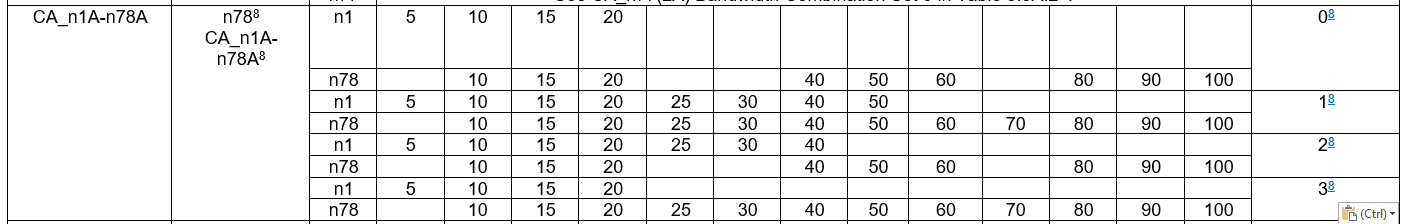 Recommended WF: Collect views on this proposalSub-topic 1-2: MSD update checkingProposal (R4-2202020): Potential MSD increase or new MSD should be checked for the added HPUE UL configurations listed below before the end of Release 17 to maintain those cases in the specification.CA_n25A-n41C or CA_ n25A-n41(2A) DL with PC2 or PC1.5 n41 UL or PC2 CA_n25A-n41A ULCA_n41(2A)-n66A DL with PC2 or PC1.5 n41 UL or PC2 CA_ n41A-n66A ULCA_n41C-n66A DL with PC2 or PC1.5 n41 UL or PC2 CA_ n41A-n66A ULCA_n41C-n71A DL with PC2 or PC1.5 n41 UL or PC2 CA_ n41A-n71A ULCA_n1A-n78A DL with PC2 n78 UL or PC2 CA_ n1A-n78A ULCA_n2A-n77/78A or CA_n2A-n77(2A) DL with PC2 n77/n78 UL or PC2 CA_n2A-n77A ULCA_n3A-n41A DL with PC2 n41 UL or PC2 CA_n3A-n41A ULCA_n3A-n78A DL with PC2 n78 UL or PC2 CA_n3A-n78A ULCA_n5A-n77A or CA_n5A-n77(2A) DL with PC2 n77 UL or PC2 CA_n5A-n77A ULCA_n12A-n77A or CA_n12A-n77(2A) DL with PC2 n77 UL or PC2 CA_n12A-n77A ULCA_n14A-n77A or CA_n14A-n77(2A) DL with PC2 n77 UL or PC2 CA_n14A-n77A ULCA_n25A-n77A DL with PC2 n77 ULCA_n28A-n41A DL with PC2 n41 UL or PC2 CA_n28A-n41A ULCA_n28A-n79A DL with PC2 n79 UL or PC2 CA_n28A-n79A ULCA_n30A-n77A or CA_n30A-n77(2A) DL with PC2 n77 UL or PC2 CA_n30A-n77A ULCA_n40A-n41A with PC2 n41 UL or PC2 CA_n40A-n41A UL (MSD unless non-simultaneous Tx/Rx is granted, note is missing)CA_n41A-n77A DL with PC2 or PC1.5 n41 UL or PC2 n77 UL or PC2 CA_ n41A-n77A UL (unclear if both can be PC2 and simultaneously, MSD unless non-simultaneous Tx/Rx is granted, note is missing)CA_n41A-n79A DL with PC2 n41 or n79 UL or PC2 CA_ n41A-n79A UL (unclear if both can be PC2 and simultaneously, MSD unless non-simultaneous Tx/Rx is granted, note is missing)CA_n66A-n77A or CA_n66A-n77(2A) DL with PC2 n77 UL or PC2 CA_ n66A-n77A ULCA_n71A-n77A DL with PC2 n77 UL or PC2 CA_ n71A-n77A ULRecommended WF: Collect views for this proposal.Please contacts for the above CAs check if MSD values have been analyzed? Or if Skyworks could further clarify the proposal? As we have TR 38.841 that have captured the MSD analysis and also reflected the corresponding requirements into TS 38101-1.Topic #2: HPUE CA correction and introductionCompanies’ contributions summaryOpen issues summarySub-topic 2-1: CorrectionsProposed CR:R4-2201225 Draft CR to 38.101-1 corrections on Tx power configuration on IMD requirement for high power UE inter-band CARecommended WF:Collect the comments for proposed draft CR. Sub-topic 2-2: TPs/draft CRs to introduce UE requirements for combosProposed CRs/TP:R4-2201680 TP for TR 38.841 Addition of CA_n29-n77R4-2201717 Draft CR to 38.101-1 for HPUE CA with 2 bands downlink and x bands uplink (x =1,2)R4-2202042 Draft CR for 38.101-1:  Addition of PC2 and PC1.5 for DL CA_n41(2A) UL n41R4-2202043 Draft CR for 38.101-1:  Addition of PC2 and PC1.5 for combinations with n25 and n41R4-2202044 Draft CR for 38.101-1:  Addition of PC2 and PC1.5 for combinations with n41 and n66R4-2202045 Draft CR for 38.101-1:  Addition of PC2 and PC1.5 for combinations with n41 and n71Recommended WF:Collect the comments for proposed TP and draft CRs. If no comments for certain of TP or draft CR, the TP or draft CR will be recommended as approved.Recommendations for Tdocs1st round 2nd round T-doc numberCompanyProposals / Observations/AbstractsR4-2202020Skyworks Solutions Inc.Proposal: Potential MSD increase or new MSD should be checked for the added HPUE UL configurations listed above before the end of Release 17 to maintain those cases in the specification.R4-2202041T-Mobile USAProposal: Add superscripts to BCSs to indicate which BCSs have been analyzed for support of PC2 and PC1.5CompanyComments on Sub-topic 1-1: Power Class notation for BCSs  CompanyComments on Sub-topic 1-2: MSD update checking  T-doc numberCompanyProposals / Observations/AbstractsR4-2201225XiaomiDraft CR to 38.101-1 corrections on Tx power configuration on IMD requirement for high power UE inter-band CAR4-2201680AT&TTP for TR 38.841 Addition of CA_n29-n77R4-2201717Verizon, AT&TDraftCR to 38.101-1 for HPUE CA with 2 bands downlink and x bands uplink (x =1,2)R4-2202042T-Mobile USADraft CR for 38.101-1:  Addition of PC2 and PC1.5 for DL CA_n41(2A) UL n41R4-2202043T-Mobile USADraft CR for 38.101-1:  Addition of PC2 and PC1.5 for combinations with n25 and n41R4-2202044T-Mobile USADraft CR for 38.101-1:  Addition of PC2 and PC1.5 for combinations with n41 and n66R4-2202045T-Mobile USADraft CR for 38.101-1:  Addition of PC2 and PC1.5 for combinations with n41 and n71CR/TP numberComments collection for Sub-topic 2-1: CorrectionsR4-2201225R4-2201225R4-2201225CR/TP numberComments collection for Sub-topic 2-2: TPs/draft CRs to introduce UE requirements for combosR4-2201680R4-2201680R4-2201680R4-2201717R4-2201717R4-2201717R4-2201717R4-2202042R4-2202042R4-2202042R4-2202043R4-2202043R4-2202043R4-2202044R4-2202044R4-2202044R4-2202045R4-2202045R4-2202045